Nom:______________________________    _________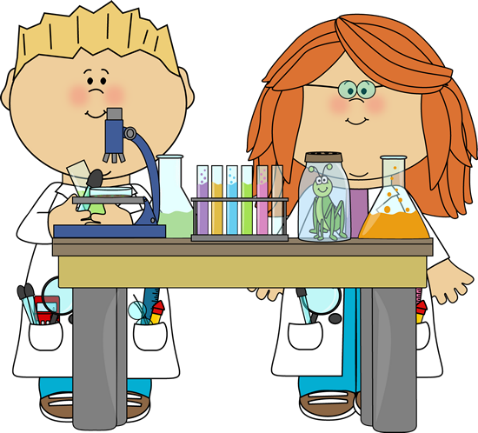 ConclusionTon conclusion (Discussion) devrait avoir les suivants:Tu dois faire le sommaire comprenant les détails du projet et les conditions de sa réalisation. Revenir sur l'hypothèse. Indique si l’hypothèse est confirmée ou non.Une phrase de conclusion qui résume ce que tu as appris.Explication des résultats en utilisant tes observations qualificatif et quantitatif.Explique les concepts scientifiques.Présente des implications futures liées à ce projet ou ce domaine de recherche.Indique ce que tu ferras prochain ou différente la prochaine fois.Bibliographie: Tous les projets doivent être appuyés par une documentation et des références bibliographiques; chacun doit citer toutes les sources consultées pour le projet.Remerciements: C’est ici que tu remercies les personnes qui t’ont aidé à faire la recherche, etc. Cette section fait penser à l’importance de ne pas faire de plagiat et de faire les démarches par toi-même.